ПУБЛИЧНЫЙ ДОКЛАДо результатах деятельности за 2016-2017 г.МУНИЦИПАЛЬНОГО ДОШКОЛЬНОГО  
ОБРАЗОВАТЕЛЬНОГО УЧРЕЖДЕНИЯ«ДЕТСКИЙ САД №232»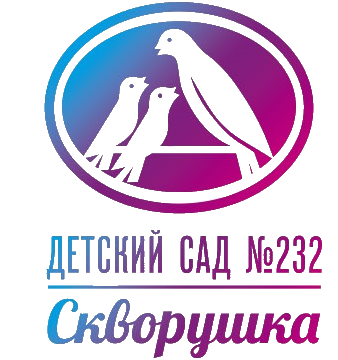 г. Ярославль, 2017 г.ОБЩИЕ СВЕДЕНИЯ о ДОУ. СОСТАВ ВОСПИТАННИКОВ.УСЛОВИЯ ФУНКЦИОНИРОВАНИЯ ДОУОБЕСПЕЧЕНИЕ КАЧЕСТВА ОБРАЗОВАТЕЛЬНОГО ПРОЦЕССАРЕЗУЛЬТАТЫ ОБРАЗОВАТЕЛЬНОЙ ДЕЯТЕЛЬНОСТИПЕРСПЕКТИВЫ РАЗВИТИЯ ДОУ НА 2017-2018 годОБЩИЕ СВЕДЕНИЯ О ДОШКОЛЬНОМ УЧРЕЖДЕНИИ
СОСТАВ ВОСПИТАННИКОВ В течение 2016/17 уч. года в ДОУ работали 11 групп: 9 — дошкольных и 2 ясельных, которые посещали 269 детей.Фактическая посещаемость воспитанников за 2016/17 учебный  год составила 64 % от списочного состава.  УСЛОВИЯ ФУНКЦИОНИРОВАНИЯ ДОУМАТЕРИАЛЬНО-ТЕХНИЧЕСКОЕ ОБЕСПЕЧЕНИЕ Имущество ДОУ является муниципальной собственностью и закрепляется за ним на праве оперативного управления. Здание ДОУ и прилегающая территория в целом соответствуют санитарно-эпидемиологическими правилами и нормативами; здание оснащено централизованным водоснабжением, канализацией, отоплением, вентиляцией, электроснабжением. Обеспечивается необходимое санитарное состояние и содержание помещений, пожарная безопасность.Имеются в наличии все необходимые помещения для предоставления образовательных услуг и услуг по присмотру и уходу за воспитанниками. Обеспечивается достаточная оснащенность кабинетов, медицинского блока, физкультурного зала, спортивных площадок необходимым игровым и спортивным оборудованием и инвентарем.В детском саду созданы необходимые условия для осуществления учебно-воспитательного и оздоровительного процесса. Предметно-развивающая среда групп и других помещений постоянно совершенствуется, за счет приобретения нового игрового оборудования и мебели на средства городского бюджета, федеральных субсидий, платных услуг и благотворительных пожертвований. Все базовые компоненты развивающей предметной среды детского сада включают оптимальные условия для полноценного физического, эстетического, познавательного и социального развития детей. Кабинеты специалистов оснащены необходимым оборудованием, учебно-наглядным и дидактическим материалом, техническими средствами обучения.В течение 2016/2017 года в условиях новой системы финансирования ДОУ (подушевое нормативное финансирование из областного бюджета на предоставление услуги по реализации образовательной программы дошкольного образования) детский сад постоянно проводит дополнительное оснащение в соответствии с требованием федерального государственного образовательного стандарта дошкольного образования:- пополнено спортивное оборудование;- закуплен большой модульный конструктор «Полидрон» в 11 групп;- установлено игровое оборудование на прогулочные участки детского сада;- закуплено игровое оборудование, учебные пособия практически на 80%. Летом 2017 года было проведены работы по замене оконных блоков (28), на эти цели были привлечены средства депутатов муниципалитета, добровольные пожертвования родителей воспитанников и доходы от платных услуг. В детском саду был проведен ремонт лестничных клеток, музыкального зала. УСЛОВИЯ ОСУЩЕСТВЛЕНИЯ УЧЕБНО-ВОСПИТАТЕЛЬНОГО ПРОЦЕССАИгры, игрушки, дидактический материал, издательская продукция: Игры, игрушки, дидактический материал, издательская продукция: 	Игры, игрушки, дидактический материал, издательская продукция (далее - игрушки и оборудование) подобраны в детском саду с соблюдением общих закономерностей развития ребенка на каждом возрастном этапе.Оборудование отвечает санитарно-эпидемиологическим правилам и нормативам, гигиеническим, педагогическим и эстетическим требованиям.Оборудование для познавательно-исследовательской деятельности включает объекты для исследования в реальном действии и образно-символический материал:оборудование, относящееся к объектам для исследования в реальном времени, включает различные материалы для сенсорного развития. Данная группа материалов включает и природные объекты, в процессе действий с которыми дети знакомятся с их свойствами и учатся различным способам их упорядочивания; группа образно-символического оборудования представлена специальными наглядными пособиями, репрезентирующими детям мир вещей и событий.Материалы и оборудование для двигательной активности включают оборудование для ходьбы, бега и равновесия; для прыжков; для катания, бросания и ловли; для ползания и лазания; для общеразвивающих упражнений.Игрушки для детей дошкольного возраста соответствуют техническому регламенту о безопасности продукции, предназначенной для детей и подростков.В детском саду имеются игрушки, которые обладают  наиболее ценными педагогически качествами: полифункциональностью, возможностью применения игрушки в совместной деятельности, дидактическими свойствами.Оснащение и оборудование кабинетов (учителя-логопеда,  педагога-психолога, медицинского, методического) и залов (музыкального, физкультурного) включают соответствие принципу необходимости и достаточности для организации коррекционной работы, медицинского обслуживания детей, методического оснащения воспитательно-образовательного процесса, а также обеспечение разнообразной двигательной активности и музыкальной деятельности детей дошкольного возраста;Широко используются технические средства обучения в ДОУ:  компьютеры для работы педагогов с детьми и набор для презентаций и работы с ИКТ (ноутбуки, проекторы, экран),  2 интерактивных доски. ОБЕСПЕЧЕНИЕ БЕЗОПАСНОСТИВ ДОУ созданы необходимые условия для обеспечения безопасности воспитанников и сотрудников ДОУ. Территория ДОУ огорожена забором, установлена тревожная кнопка для экстренных вызовов, пожарная сигнализация. На территории ведется видеонаблюдение. Имеются инструкции определяющие действия персонала и планы пожарной  эвакуации людей. ДОУ укомплектовано необходимыми средствами противопожарной безопасности.  В целях обеспечения безопасности воспитанников поддерживается в удовлетворительном состоянии ограждение, которое было вновь окрашено благодаря помощи родителей (семья Белоцерковских). Ворота с калиткой оборудованы домофоном, установлено внутреннее и внешнее видеонаблюдение. С воспитанниками дошкольного учреждения в системе проводятся занятия по ОБЖ (используются формы проведения с учетом возрастных особенностей детей), игры  по охране здоровья и безопасности, направленные на воспитание у  детей сознательного отношения к своему здоровью и жизни. В каждой группе имеются уголки безопасности, в которых помещается информация для родителей о профилактических мероприятиях по детскому дорожно-транспортному травматизму. Комиссией по охране труда проводятся осмотры детских площадок, других помещений для работы с детьми, ежедневно ответственными лицами осуществляется контроль с целью своевременного устранения причин, несущих угрозу жизни и здоровью воспитанников и работников.В августе 2017 года в учреждении была оборудована «тревожная сигнализация» для обеспечения охраны объекта. В июне 2017 года в штатной расписании выделены ставки для вахтеров. Завершено оборудование путей эвакуации сигнальной фотолюминесцентной разметкой.ОБЕСПЕЧЕНИЕ ПИТАНИЕМ ВОСПИТАНИКОВОрганизация питания воспитанников детского сада осуществляется в соответствии с 10-дневным меню,  утвержденным руководителем и согласованное Управляющим советом. Оно представлено на сайте детского сада.В основу разработки  меню вошли все необходимые пищевые продукты в соответствии с требованиями Санитарных правил и норм 2.4.1.3049-13Настоящее меню рассчитано на четырёхразовое питание (завтрак, обед, полдник, ужин). Предусмотрена следующая калорийность каждого приёма пищи: завтрак- 25%; обед – 35%; полдник – 20%;  ужин - 20%. В суточном рационе допускается отклонение калорийности на 1-5%. Реализация настоящего меню удовлетворяет суточную потребность детей с полутора до семи лет. Каждый приём пищи осуществляется в соответствии с режимом дня учреждения. Родителей информируем об ассортименте питания ребёнка. В детском саду разработана картотека блюд, на каждое блюдо имеется технологическая карта.Качество привозимых продуктов и приготовленных блюд,  правильность хранения и  реализации продуктов контролируется медицинским персоналом. Пищевые продукты, поступающие в ДОУ,  имеют санитарно-эпидемиологическое заключение о соответствии их санитарным требованиям. Контроль закладки продуктов производит специально созданная,  в состав которой входят медицинские и педагогические работники учреждения, представители администрации. Выдача готовой  пищи разрешается только после снятия пробы медицинских работников с обязательной отметкой вкусовых качеств, готовности блюд и соответствующей записи в бракеражном журнале готовых блюд. Ежедневно оставляется суточная проба готовой  продукции. Пробу отбирают в стерильную стеклянную посуду с крышкой,  и сохраняют в течение 48 часов в специальном холодильнике. Используется «С» витаминизация. Результаты по нормам питания отслеживаются ежедневно. Питание детей с 2015 года полностью оплачивается за счет средств родителей, поэтому особенно актуальной становится проблема своевременного внесения родительской платы.ФИНАНСОВОЕ ОБЕСПЕЧЕНИЕ ФУНКЦИОНИРОВАНИЯ УЧРЕЖДЕНИЯФинансово-хозяйственная деятельность детского сада направлена на реализацию уставных целей.  Источниками формирования имущества и финансовых ресурсов являются:средства муниципального бюджета;субсидии областного, федерального бюджета;родительская плата;имущество, переданное МДОУ собственником;иные источники, предусмотренные действующим законодательством.Финансово-хозяйственная деятельность детского сада направлена на реализацию уставных целей.  Источниками формирования имущества и финансовых ресурсов являются:средства муниципального и областного бюджета;родительская плата;имущество, переданное МДОУ собственником;иные источники, предусмотренные действующим законодательством.С 2015 года финансирование дошкольных образовательных учреждений производится в форме субсидий из соответствующих бюджетов (муниципального и областного). Областной бюджет финансирует реализацию образовательной услуги воспитанникам, а городской – услугу по присмотру и уходу за детьми. На финансовый год составляется план финансово-хозяйственной деятельности, включающий в себя постатейный расчет дохода и расхода по бюджетному финансированию и родительской плате. 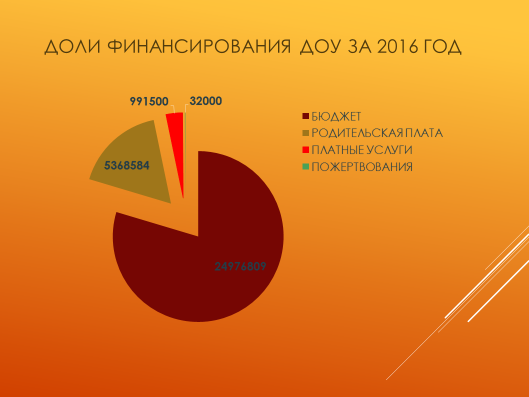 В план финансово-хозяйственной деятельности  закладываются защищенные статьи расходов, т. е. то, без чего детский сад просто не может функционировать:Заработная плата сотрудников ДОУКоммунальные услуги и связь.Охрана (тревожная кнопка»)Содержание имущества по договорам с обслуживающими организациямиПрочие услугиНалогиКомпенсация части родительской платыПутевки для детей сотрудников в ДОЛВ течение года детскому саду могут выделяться целевые субсидии из городского или из областного бюджета на определенные виды работ или закупку оборудования, ремонты. Так, например, в 2016 году по целевой субсидии были выделены средства на приобретение пароконвектомата в сумме 195000 руб. Целевые средства детский сад может потратить только по их прямому назначению. Правильность расходования целевых средств контролируются надзорными органами.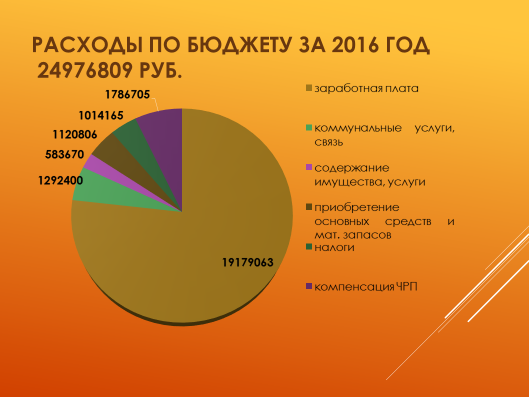 Структура  финансового обеспечения МДОУ детский сад № 232  в 2016 году      Б Ю Д Ж Е Т – 2016 годПомощь депутатов за 2017Депутат Ярославской областной думы Михаил Королев оказал финансовую помощь в проведении работ по замене оконных блоков Депутат Ярославской областной думы в сумме – 50000 рублей.Депутат Ярославской областной думы Сергей Балабаев оказал финансовую помощь в оснащении пищеблока оборудованием на сумму 53400,00 рублей.Депутат муниципалитета города Ярославля  Дмитрий Кузьмин оказал финансовую помощь по замене старых оконных блоков на пластиковые на сумму 35000,00 рублей.Исполнение внебюджетной сметы за 2016 год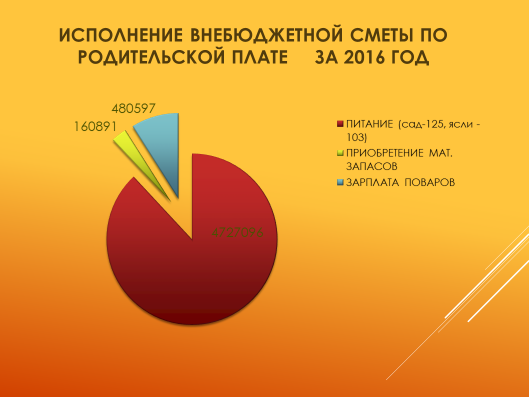 Основная сумма внебюджетных средств - это родительская плата за содержание детей, большая часть которой идет на питание. В последние годы сокращается благотворительная, материальная помощь и добровольные пожертвования от предприятий, родителей. В основном эта помощь заключается в проведении косметических ремонт помещений групп, в которые ходят дети. В 2016 г. отремонтированы туалетные и умывальные группы № 1,4 и 5. В группе № 1 родители приобрели новые полотенечницы и покрасили приемную группы. В условиях ограниченного бюджетного финансирования деятельности ДОУ значимым для развития материально-технической базы являются внебюджетные источники финансирования. ВНЕБЮДЖЕТ – 2016 годВ связи с увеличением объема финансирования реализации образовательной программы и обеспечения образовательной деятельности из областного бюджета, благотворительная помощь за последние годы стала существенно снижаться и составила за 2016 год – не более 40 тыс. рублей.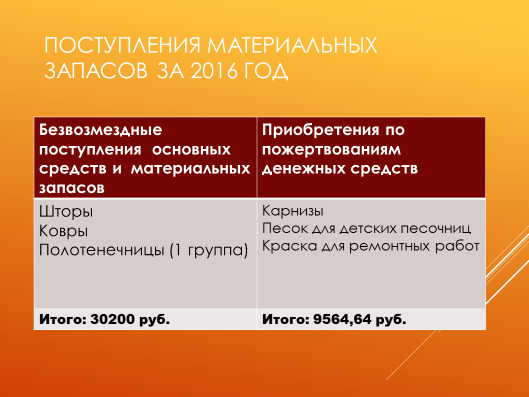 Внебюджетные средства проводятся через лицевой счет детского сада в банке. Помощь, поступившая в виде материальных ценностей, приходуется на  баланс детского сада.Приобретения от доходов по платным услугамДля различных категорий семей действует целый ряд льгот, согласно которым родительская плата значительно снижена или совсем отсутствует. Большинство родителей получают компенсацию части родительской платы, которая составила за 2016 год в общей сумме 1 786 705 руб. Поэтому общая доля родительских средств в бюджете детского сада, не превышает 14 %. Таким образом, большая часть затрат на содержание детей в  государственном   учреждении покрывается  областным и городским  бюджетом.Содержание одного ребенка в детском саду в 2016 году составило около 92,5тыс.  рублей в год.В 2016 году по сравнению с планом деятельность детского сада была недофинансирована по городскому бюджету, поэтому размер кредиторской задолженности перед обслуживающими организациями на 01.01.2017 г. составил 213812,54 руб. Размер родительской платы, хотя и был повышен в сентябре 2016 года, но не превысил запланированную величину, в связи с низкой посещаемостью детского сада воспитанниками – на 63% от нормы. По этой же причине не выполнен план по дополнительным платным образовательным услугам.  Однако в сравнении с предыдущим финансовым годом объем бюджетных средств на предоставление услуги дошкольного образования существенно возрос.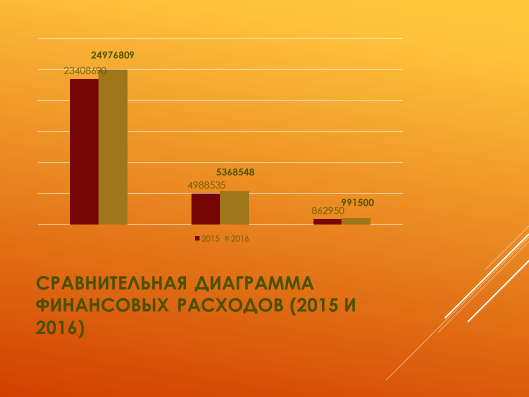 Подводя итоги финансово-хозяйственной деятельности ДОУ можно сказать, что продолжают сохранятся проблемы по оснащению  материально-технической базы, предметной развивающей среды, необходимой для организации образовательной деятельности, удовлетворяющей потребностям детей, коллектива,  родителей. Поэтому одним из основных направлений финансово-хозяйственной деятельности на 2017-18 уч. год мы выделяем следующее:-  приведение предметной развивающей среды ДОУ  в соответствии с  ФГОС ДО за счет эффективного использования бюджетных и внебюджетных средств и привлечения дополнительных источников финансирования;- поиск и привлечение дополнительных источников финансирования для решения проблем материально-технического оснащения.СТРУКТУРА УПРАВЛЕНИЯ ДОУУправление детским садом осуществляется по принципу единоначалия и самоуправления. Формами самоуправления детского сада являются:общее собрание трудового коллективапрофсоюзный комитетсовет родителейуправляющий советпедагогический совет.                   С 2012 году с целью обеспечения открытости образовательного учреждения, предоставления родителям возможности влиять на управленческие решения в нашем учреждении функционирует  Управляющий Совет, осуществляющий свою деятельность в соответствии с Положением о работе Управляющего совета. В состав этого государственно-общественного  органа входят представители родительской общественности, представители трудового коллектива, заведующая и представитель департамента образования мэрии города Ярославля. Основными задачами Совета являются: определение программы развития ДОУ, особенностей образовательной программы детского сада; повышение эффективности финансово-хозяйственной деятельности, содействие рациональному использованию бюджетных средств и средств, полученных от собственной деятельности; содействие привлечению дополнительных источников финансирования работы ДОУ; содействие созданию в детском саду оптимальных условий и форм организации образовательного процесса.На заседаниях Управляющего совета были рассмотрены и приняты Публичный отчет о деятельности детского сада за 2015/2016 год, план финансово-хозяйственной деятельности детского сада и заслушан отчет о финансовой деятельности за 2016 год, утверждено новое меню питания воспитанников в 2017 году.  Члены Управляющего Совета и представители Совета родителей приняли участие в организации работ в благоустройству прогулочных участков.КАДРОВОЕ ОБЕСПЕЧЕНИЕ ОБРАЗОВАТЕЛЬНОГО ПРОЦЕССА        ДОУ укомплектовано кадрами   на 100% . Образовательный процесс осуществляют 24 воспитателя, учитель-логопед, педагог-психолог, 2 музыкальных руководителя и инструктор по физкультуре. В ДОУ преобладают педагоги среднего возраста, которые имеют большой стаж педагогической работы. Педагогический коллектив за последние два года обновляется:  в 2014-2015учебном году в  педагогический коллектив детского сада  влились 4новых  педагога, в 2015-2016 учебном году-  2педагога, в 2016-2017 учебном году- 5 педагогов.           Уровень квалификации педагогических кадров постоянно растет.  В 2016-2017 уч.г.  один  воспитатель подтвердил высшую квалификационную категорию, один-защитился на  первую  квалификационную категорию. На сентябрь  2017г. 9 педагогов имеют высшую категорию, 9 педагогов- 1квалификационную категорию.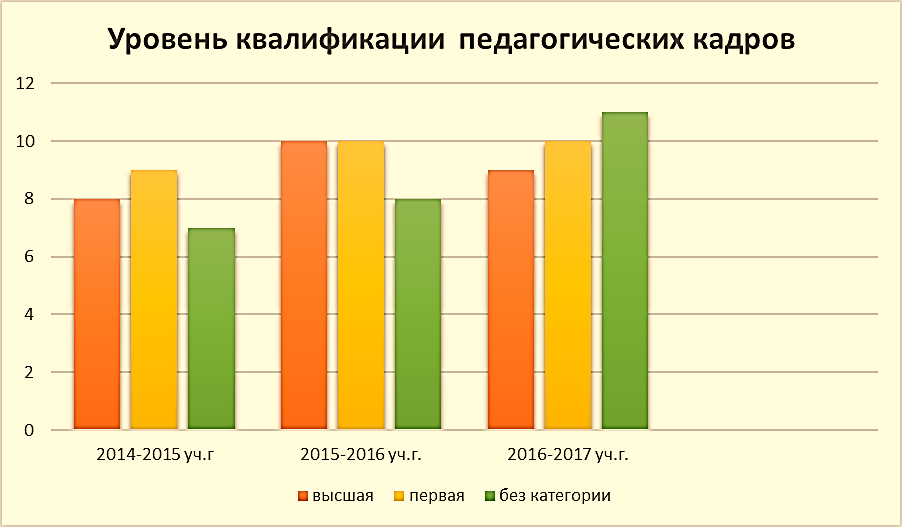  Педагоги детского сада постоянно повышают свою квалификацию через: профессиональную переподготовку в педагогическом ВУЗе (2воспитателя);  прохождение курсов повышения квалификации, тематических и целевых курсов при ИРО, ГЦРО (2014-2015уч.год- 59% педагогов; 2015-2016уч. году- 57% .2016-2017уч.году- 49% )В 2016-2017 учебном году повысили квалификацию на курсах:В детском саду действует модель внутриорганизационного развития персонала (ВоРП), состоящая из сети Лабораторий.В рамках работы «Лаборатории профессионального продвижения», Была организована презентация лучшего опыта в ДОУ «Создание РППС в группе, как одно из условий обеспечения личностно-ориентированного взаимодействия в ДОУ»                                    Проведены мероприятия: консультации, семинары – практикумы, круглый стол, психологический тренинг, мастер-классы «Организация образовательной деятельности в соответствии с принципами личностно-ориентированного взаимодействия»  Актуализированы знания педагогов о личностно-ориентированном взаимодействии с дошкольниками (90%). Более 60% педагогов ДОУ реализуют личностно- ориентированное взаимодействие с детьми. В рамках работы «Лаборатории социально-педагогического проектирования» проведен цикл семинаров по организации проектной деятельности с детьми.  С целью создания условий для позитивной социализации   дошкольников через формирование уверенности в себе и умение понимать эмоции других людей (как взрослых, так и сверстников) были разработаны и реализованы социально-педагогические проекты для среднего и старшего дошкольного возраста: «Позитивная социализация детей через развитие эмоционально-волевой сферы»,  индивидуальный подпроект, направленный на развитие социально-личностной компетентности воспитанника подготовительной группы.Педагогом-психологом проведен цикл занятий «По дороге к равновесию» направленный на развитие и коррекцию эмоционально-волевой сферы дошкольниковК завершению проекта были достигнуты следующие результаты:улучшение социально-психологического фона в группах и уменьшение количества социальных дезадаптантов, повышение умения сотрудничать со сверстниками и согласовывать собственное поведение с поведением других детей, появление и использование детьми способов выражения гнева в приемлемой форме, умение понимать эмоциональное состояние, переживания, личностные особенности другого человека, умение ценить себя и видеть ценность другого человека, применение навыков невербального взаимодействия со сверстниками.Анализ работы по реализации основной образовательной программы по образовательной области «Социально-коммуникативное развитие»:Педагоги строят взаимоотношения с воспитанниками на основе сотрудничества и взаимопонимания. Используют разные формы организации деятельности по социально-коммуникативному развитию: групповые, подгрупповые (организованная образовательная деятельность, игровые ситуации, игры с правилами, дидактические (словесные, настольно-печатные), подвижные).Успешное личностное развитие детей: социализация, развитие общения, готовность детей к совместной деятельности, позволяет воспитанникам вместе с родителями и педагогами принимать активное участие в совместных творческих конкурсах разного уровня: В рамках работы «Лаборатория актерского мастерства» был заключен договор о сотрудничестве с ГПОУ ЯО «Ярославским колледжем культуры».  45 % педагогов прошли обучение и получили сертификаты о повышении квалификации в объеме 36 часов. Педагоги колледжа отмечают положительную динамику в развитии у педагогов коммуникативных компетенций.Анализ организации педагогического процесса показал, что 30 % воспитателей не в полной мере владеют словесными приемами при организации совместной деятельности с детьми.«Лаборатория непрерывных улучшений»Наблюдается положительная тенденция развития творческого потенциала: педагоги проявляют креативность, инициативу, активное деятельное участие в работе «Лаборатории».  Кейс педагога с образцами педагогической деятельности по организации совместной деятельности с детьми и улучшению качества образовательного.По результатам работы за учебный год за внесенные предложения 29 %  воспитателей получили сертификат III степени, 9% - II степени.Высокая квалификация кадров позволяет участвовать в профессиональных конкурсах разного уровня:   В 2016-2017 учебном году педагоги детского сада  активно вели инновационную деятельность в рамках Муниципальной  инновационной площадки « Профессиональная подготовка педагогов к реализации личностного подхода». Опыт работы был представлен на межрегиональном этапе 15 Международной  Ярмарки  социально- педагогических инноваций. Старшие воспитатели Фураева И.А., Федюкова В.А. провели мастер-класс «Развитие коммуникативных компетенций педагогов ДОУ» 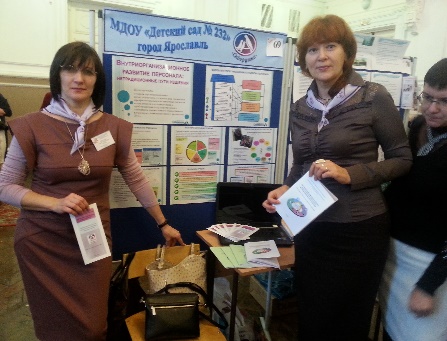 На 15 Международной Ярмарке социально- педагогических инноваций за инновационные решения в методической деятельности заведующий Турыгина Ю.И. и старший воспитатель Фураева И.А. были награждены Грамотой победителя. АНАЛИЗ РЕАЛИЗАЦИИ ГОДОВОГО ПЛАНА РАБОТЫ ДЕТСКОГО САДА   Основной целью годового плана ДОУ 2016/2017 учебного года было: Повышение качества  воспитательно-  образовательной  работы  в условиях  реализации ФГОС ДО.Достижению этой цели способствовало решение следующих задач:Результаты работы по реализации годовых задач ДОУ:       Приоритетным направлением деятельности ДОУ является физкультурно-оздоровительная работа.                                        Физкультурные занятия в зале и на улице, утренняя гимнастика проводятся систематически.   В течение учебного года проведены три спортивных праздника: «Путешествие в город Мячей» для детей младшего и среднего возраста, «Спорт – здоровье, спорт – игра, сила, смех и красота», «Мы со спортом дружим» для детей старшего возраста. По результатам контроля физкультурных занятий медицинскими работниками моторная плотность составляет 76%. По данным мониторинга уровня развития физических качеств (быстрота, выносливость, ловкость, сила, гибкость) наблюдается увеличение показателей с высоким уровнем:Высокие показатели по таким физическим качествам, как быстрота, выносливость и гибкость.По сравнению с началом учебного года показатели физического развития детей улучшились на 11 %.Работа по сохранению и укреплению психофизического здоровья велась в тесном взаимодействии с семьями воспитанников: проводились родительские собрания «О здоровье всерьез», «Здоровый образ жизни семьи –залог здоровья ребенка», информационные стенды, памятки, консультации, совместный праздник «Мама, папа, я – спортивная семья»Во всех возрастных группах разработаны и проведены социально-значимые проекты «Мы за здоровый образ жизни». Результаты анализа работы по реализации основной образовательной программы по образовательной области «Физическое развитие» свидетельствуют о том, что в детском саду педагоги создают условия, стимулирующие развитие двигательной активности детей в разных видах деятельности и овладение нормами и правилами здорового образа жизни.Педагогом-психологом детского сада проведено исследование социально-психологического климата в виде игры «Два домика» в старших группах №№ 7,9 и в средних группах №№ 4,10,11.  Анализ результатов показал: в старших группах 40% и 42% детей имеют статус предпочитаемые, 8% и 13% детей имеют социометрический статус «звезды»; в средних группах 33%, 35% и 57% детей имеют статус предпочитаемые, 22%, 10% и 19% детей имеют социометрический статус «звезды» соответственно. Положительный коэффициент взаимности говорит о хорошем эмоциональном благополучии детей в системе личных взаимоотношений.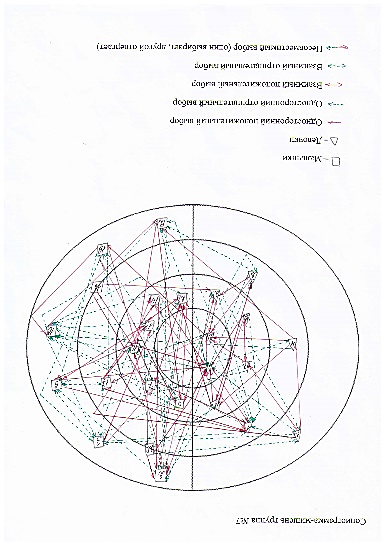 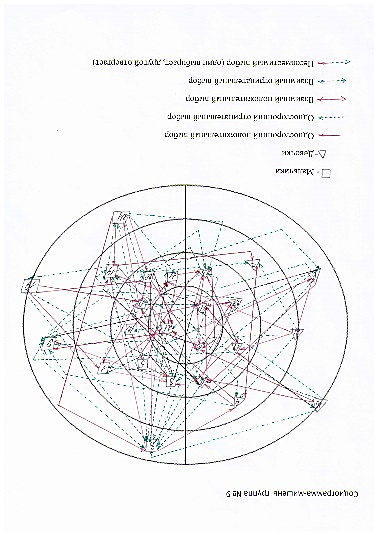 Отмечена положительная динамика в проявлении личностных компетенций педагогов (уровень эмпатии вырос на 2 %), по результатам социометрии в группах прослеживается улучшение социально-психологического фона и качества взаимодействия воспитателей и детей.По данным анализа заболеваемости медицинским персоналом показатели здоровья детей не ухудшаются. Индекс здоровья остался практически на том же уровне, заболеваемость по сравнению с прошлым годом увеличилась незначительно.Положительный результат по физическому развитию, укреплению и сохранению психофизического здоровья был достигнут благодаря:1.использованию условий, созданных в ДОУ для развития двигательных способностей детей;2.систематическому проведению непосредственной образовательной деятельности в зале и на воздухе с детьми всех возрастных групп;3. квалифицированной работе инструктора по физической культуре Меланьиной И.Н., работающей в контакте с педагогами и родителями;4. использование принципов Ю.Ф. Змановского: частая смена упражнений при многократной повторяемости, цикличность упражнений, создание условий для положительных эмоций, тесная взаимосвязь с педагогами и родителями;  5. развитию гибкости способствовали занятия детей в кружках оздоровительной гимнастик, детского фитнеса, ритмической гимнастики. Развитию ловкости, быстроты способствовали оптимизация двигательного режима, систематически и неоднократно проводимые воспитателями в режиме дня подвижные игры, эстафеты, спортивные праздники;6. в течение всего года проводился медико–педагогический контроль с анализом непосредственной образовательной деятельности по физической культуре с выявлением позитивных,  негативных сторон и последующим их устранением;7. благодаря единому подходу к организации образовательного процесса выработан механизм создания социально-благоприятного климата в ДОУ.  В группах введены традиции: ежедневные (приветствия, подведение итогов дня), еженедельные (открытие недели, минутки радостных воспоминаний, музыкальная «встреча» детей); подобраны аудиозаписи для проведения режимных моментов;8. разработан алгоритм по созданию индивидуальных социально- педагогических проектов для детей, имеющих низкий социометрический статус по результатам методики «Социометрия».Для решения  задачи по созданию условий для поддержки детской активности и самостоятельности работа велась в нескольких направлениях: -создание в группах предметно-пространственной среды, способствующей проявлению активности и самостоятельности (систематическое изменение среды в соответствии с тематическим планированием, регулярное обогащение материалами, позволяющими ребенку сделать выбор деятельности, формирование копилки личных достижений воспитанников); -с педагогами был проведен: анализ планирования форм и методов работы, направленных на поддержку детской инициативы, , мастер-классы по поддержке инициативы и самостоятельности дошкольников в разных видах деятельности, знакомству детей с вариантами поиска необходимой информации, семинары-практикумы на которых определены  пути решения задач профориентационной работы с дошкольниками, создана методическая копилка «Сопровождение работы по формированию представлений о профессиях у детей дошкольного возраста».-взаимодействие с семьями воспитанников: в рамках Дней открытых дверей в ДОУ проведены совместные мероприятия по раннему профориентированию дошкольников через организацию совместной деятельности «Профессии наших родителей». По результатам мониторинга воспитательно-образовательного процесса у 60 % педагогов образовательный процесс направлен на обеспечение эмоционального благополучия детей через непосредственное общение с каждым ребенком, уважительное отношение к каждому ребенку, его чувствам и потребностям, поддержку индивидуальности и инициативы детей через создание условий для свободного выбора детьми деятельности, недирективную помощь детям, создания условий для принятия детьми решений.Ориентируясь на потребности семьи в получении различных видов педагогических и образовательных услуг детям дошкольного возраста, коллективом детского сада разработан комплекс дополнительных образовательных услуг, ориентированных на различные возрастные группы. В 2016-2017 учебном году в детском саду организованы дополнительные платные образовательные услуги по направлениям:1. Физкультурно- спортивное  направление   «Радуга»- танцевально - ритмическая гимнастика.«Гармония» -детский  фитнес «Крепыш»- физкультурно- оздоровительная гимнастика для малышей         2. Художественно- эстетическое направлениеМузыкальная театрализация «Теремок». «Домисолька»- развитие вокальных способностей Обучение детей нетрадиционным техникам изобразительной деятельности:«Колобок»-тестопластика.«Маленькие волшебники»          3. Социально- педагогическое направление «Букваренок» - обучение  раннему  чтению. «Логические ступеньки»- развитие логики и формирование математических представлений  по программе «Школа 2000…»    Всего в кружках дополнительного образования занимаются 169 детей –  60%.РЕЗУЛЬТАТЫ ОБРАЗОВАТЕЛЬНОЙ ДЕЯТЕЛЬНОСТИРезультатом образовательной деятельности являются успехи и      достижения наших воспитанников, уровень освоения программы. Уровень развития воспитанников за последние три года стабильно сохраняется на показателей  выше  среднего, составляя по группам от 70 до 95 %. Общий уровень реализации программы - 96 %.     Преемственность со школойПреемственность работы со школами микрорайона № 28, 68  направлена на систему взаимодействия, обеспечивающую легкость адаптации к новым условиям. Осуществляется на уровне использования научных достижений, диагностики и практической работы. Первичная медико-педагогическая диагностика (карта речевого развития, психологического обследования), а также текущая педагогическая диагностика позволяет иметь объективную и качественную информацию для оптимального проектирования содержания работы индивидуально с каждым ребенком.Совместно с педагогами начальной школы проводятся  мероприятия  для установления контактов, согласования действий в выполнении главной задачи – подготовка детей к дальнейшему обучению. Это проведение:- совместных занятий и уроков, -спортивных соревнований и праздников, -экскурсии для детей и родителей, -семинаров  педагогов начальных классов и подготовительных групп, -совместные родительские собрания и др.Совместная работа с социумомОбозначенная система работы не замыкается рамками детского сада. Система взаимодействия с ближайшим социальным окружением.Социальными партнерами: образовательные учреждения:  средняя образовательные школы № 28, 68 ,  ЯГПУ им. К.Д. Ушинского, «Центр помощи детям»; культурно-общественные учреждения: детская библиотека№6, театр, музей, пожарная часть, ГИБДД; курирующие организации: ИРО, ГУ ЯО ЦО и ККО, СЭС; медико-оздоровительные организации: детское поликлиническое отделение №8 городской детской больницы, тубдиспансер. Сотрудничество с каждым учреждением строится на договорной основе с определением конкретных задач по развитию ребенка и конкретной деятельности. Организация социокультурной связи между детским садом и этими учреждениями позволяет использовать максимум возможностей для развития интересов детей и их индивидуальных возможностей, решать многие образовательные задачи, тем самым, повышая качество образовательных услуг и уровень реализации стандартов дошкольного образования.Планируемы направления деятельности  на 2017-2018 учебный год: Создание безопасной психологически комфортной среды в ДОУ.Развитие профессиональной компетентности педагогического коллектива в условиях внедрения профессионального стандарта педагога.Внедрение в практику современных эффективных технологий математического образования детей.Приложения  к Публичному докладу Здоровьесберегающие технологии, реализуемые педагогами ДОУ в 2016-2017 учебном годуСистема физкультурно-оздоровительной работы в ДОУВ детском саду созданы условия для двигательной активности и оздоровления детей:- разнообразное оборудование в группах детского сада, в том числе    выполненное самостоятельно воспитателями групп;- отработка оптимальных режимов организации жизни детей с учетом основного и дополнительного образования;-  чередование занятий с целью снижения утомляемости;-  правильный подбор и проведение подвижных игр в течении дня;- индивидуальный режим пробуждения после дневного сна;- преобладание положительных эмоций во всех видах двигательной активности и ежедневном распорядке дня; -организация здоровьесберегающей среды в ДОУ,-пропаганда здорового образа жизни и методов оздоровления в коллективе детей, родителей, сотрудников.Оздоровительные и закаливающие мероприятия:обеспечение здорового образа жизни (щадящий режим (во время адаптации),  организация микроклимата в группе);физические упражнения, утренняя гимнастика, физкультурно – оздоровительные занятия, профилактическая гимнастика, спортивные, подвижные игры; гигиенические, водные и закаливающие процедуры ; воздушные ванны;рациональное питание;сон с доступом свежего воздуха;прогулки на свежем воздухе;солнечные ванны (в летний период);игры с водой (в летний период);рациональная одежда детей в соответствии с временем года и погодой;обеспечение светового и цветового сопровождение среды и учебного процесса.Профилактические мероприятия:Неспецифическая профилактика:добавление в пищу фитонцидов (лук, чеснок – осень, зима, весна);закладывание оксолиновой мази в носовые ходы (осень, зима, весна);витаминотерапия («Ревит», - курсами);адаптогенны  ( элеутерококк, витамин С по 10 дней – октябрь, март);С – витаминизация пищи (третьего блюда - постоянно).Специфическая профилактика:вакцинопрофилактика. В детском саду организуется оптимальный двигательный режим.Система закаливающих мероприятий в течение дняСОГЛАСОВАНОУправляющим советом 
МДОУ «Детский сад № 232»Протокол заседания№ 1    от 13.09.2017 г.УТВЕРЖДЕНОприказом заведующего МДОУ «Детский сад № 232»от 13.09.2017 № 02-11/95Полное название ОУМуниципальное дошкольное образовательное учреждение «Детский сад № 232»Сокращенное наименованиеМДОУ «Детский сад № 232»Организационно-правовая формаАвтономное учреждениеАдрес150057, г. Ярославль, пр-д Матросова, д. 3 аЭлектронный адрес  yardou232@yandex.ruОфициальный сайтhttp://mdou232.edu.yar.ru/УчредительДепартамент образования мэрии города ЯрославляЛицензия№ 402/15 от 30.11.2015 бессрочноСвидетельство о государственной аккредитации№ 01-1965 от 21.05.2008 бессрочноАдминистрацияЗаведующий – Турыгина Юлия ИвановнаСтарший воспитатель -  Фураева Ирина АнатольенваЗам. зав. по АХР – Новикова Ольга ВячеславовнаФинансированиебюджетноеРежим работы  с 7.00 – 19.00 ежедневно; выходные – суббота и воскресенье, праздничные дни.Списочный состав  270 детейКоличество и состав11 групп, из них 9 групп общеразвивающей направленности, из которых 2 группы для детей раннего возраста,и 2 комбинированные группы логопедической направленностиСостав педагогического коллектива ДОУ29 педагогов, из них 22 воспитателя, 2 музыкальных руководителя, 1 инструктор по физкультуре, 1 педагог-психолог, 2 учителя-логопеда, 2 старших воспитателяНаименование групп Количество групп Кол-во детей 1 младшая группа (№ 1,2) 2 51 2 младшая группа (№ 5,8)2 51 Средняя  группа  (№ 3,4,10) 3 71Старшая группа  (№ 7,9)                                               2 49 Подготовительная  группа (№ 6,11)2 47 Итого 11 269 Вид      расходовПланИсполненоЗаработная плата 14 995 263,00  14 995 263,00Прочие выплаты ( пособие до 3-х лет)              400,00               400,00Начисления на заработную плату   4 580 990,00  4 183 400,00Услуги связи + интернет         41 300,00        41 300,00Коммунальные услуги   1 280 337,00    1 251 100,00 ( отопление, электроснабжение, водоснабжение  согласно выставленным счетам)Услуги по содержанию имущества      358 100,00 345 180,00  в том числе:-услуги по вывозу мусора -  49 700,00-дератизация   - 5 760,00- акарицидная обработка – 3 640,00- промывка , опрессовка -12 000,00- обслуж, ремонт оборудования -24 380,00-электромонтажные работы-17 300,00- поверка весов – 6 550,00-обслужив. пожарн.сигнализации-16 200,00-замена  теплосчетчика –35 500,00-замена эл. рубильника -14 000,00-ремонт лестничных клеток -100 000,00-спиливание и омолажив. деревьев-60 150,00Прочие услуги      251 792,00238 490,00   в том числе:- охранные услуги – 14 400,00-поддержка  АПС в рабочем  сост. -25 200,0-прохожд.санминимума работников- 8740,00-период.профосмотр сотрудников- 81200,00-обслуж. бухг.программ, сайтов – 14 000,00-изготовл. продукции ФЭС- 56 350,00-обновл..ключаЭЦП и продл.сертиф.-7 500,00- -подписка учебных изданий -16 300,00- % банку по переч. компенсации-10 100,00- част. опл путевкиа в детский лагерь- 4700,00Прочие расходы    1 014 165,00     1 014 165,00 (налоги  на землю, имущество, экологию)Приобретение основных средств      895 706,00    895 706,00      в том числе:-уличное игровое оборудование(4ед.) –77 696,00 -учебная,игровая мебель разная(8 ед.) -107300,00                                                                                                                                                                                                                                                                                                                                                                                                                                                                                                                                                                                                                                                                                                                                                                                                                                                                                                                                                                                                                                                                                                                                                                                                                                                                                           -тренажер детский  (16шт. ) -5 100,00-спортивный уголок  (1 шт.) –7500,00-ноутбук+ источник БП (3шт.) – 111 640,00- стулья детские (104шт.) – 148 500,00   -комплект сенсорного оборудован.(1шт.)-14 500,00  - стол для песочной анимации (2шт.) –29 800,00- новогодняя Елка(2 шт.)- 37 070,00-конструкторы «Полидрон» -10шт.-161 600,00-пароконвектомат(кухня)-1 шт.       195 000,00Приобретение материальных запасов   225 100,00    225 100,00 в том числе :- продукты питания (опекун-1 реб.)    24 900,00-набор первоклассника)депутаты)-    26 000,00                      -карнав.костюм «Снегурочка» -1шт.     7 000,00-игрушки разные -317шт                      111 780,00 -канцтовары для занятий                     17 385,00-медикаменты –                                       16 281,00-лампа светодиодная- 94шт.                15 054,00-мышь+ жестк.диск к ноутбукам         6 700,00Компенсация части родительской платы1 799 400,00    1 786 705,00   И Т О Г О 25 442 540,0024 976 809,00Вид      расходовПланИсполненоПриобретение материальных запасов5 828 000=4887987=00 в том числе :- продукты питания - 4727096=;-приобретения в группы :-посуда – 24320=-моющие – 49805=-электротовары – 15239=-постельное белье- 33600=-сантехника- 23657=-дез.средства – 6840=- хозтовары  – 7430= Заработная плата362 900,00361 700=Начисления на заработную плату118 900,00118 897=   И Т О Г О 5 428 200,005 368 584=Чистый доход составил – 171500 руб.ремонт коридоров пылесос ламинатор, брошюраторМФУ шторыскамья в комнату психолога краска расходные материалы кресла офисные № п.пФИО педагога, должностьНазвание курсов1Педагог психолог Лясникова Л.Н.«Проведение психологических исследований с использованием АСИОУ»ИРО2Педагог психолог Лясникова Л.Н.« Применение методов арт- терапии в работе с эмоциональной сферой дошкольников»ГЦРО3.Воспитатель: Родионова В.О.«ФГОС ДО: организация игровой деятельности детей»ИРО4.Воспитатели:Родионова В.О.«ФГОС ДО: организация познавательно- исследовательской  деятельности детей  старшего дошкольного возраста»ИРО5.Воспитатель: Карзина А.В«ФГОС ДО: достижение целевых ориентиров образования (ранний возраст)ИРО6Воспитатель:  Ермина Е. А.«ФГОС ДО социально- педагогическое партнерство с семьей »ИРО7.Воспитатели: Кауцель О.А.Гнездилова Д.В.«Построение РППС ДОО в условиях реализации ФГОС ДО» ИРО8.Старший воспитатель Федюкова В.А.«Интерактивные средства обучения»ИРО9.Воспитатель: Рахаева Ю.Ю.«Развивающие технологии в работе педагога ДОУ в условиях реализации ФГОС ДО»ГЦРО10.Воспитатель:Рахаева Ю.ЮПрофессиональная переподготовка в ЯГПУ по программе «Фитнес»ЯГПУ2016-2017 уч.г.2015-2016 уч. г.2014-2015 уч. г.Н-1%СР-54%В.-45%Н-1%СР-53%В.-46%Н-0%СР-56%В.-44%Наименование конкурсаУровень Количество участниковРезультат Смотр-конкурс детского творчества на противопожарную тему «Помни каждый гражданин: спасенья номер 01»Областной2Сертификат участников Конкурс детско-юношеского творчества по противопожарной тематике «Юные таланты за безопасность»Областной7Сертификат участниковКонкурс творческих работ по энергосбережению «Наш теплый дом – 2016»Областной 3Сертификат участниковКонкурс детских работ изобразительного творчества «Сказочный мир К. И. Чуковского»Областной4Сертификат участниковКонкурс детского рисунка «Давайте вместе Землю украшать!»Муниципальный2Сертификат участниковНазвание конкурсаУровень	 Педагоги Результат«Технологии успешной социализации детей дошкольного возраста»РегиональныйА.В.Волнистова, Е.А.Ермина, М.В.Менухова, Т.Н.Пахомова, О.Р.Тарнавчук,Лауреаты «Математический калейдоскоп. Проектирование среды, способствующей развитию математических способностей детей дошкольного возраста»РегиональныйЕрмина Е.А, Короткова Е.А., Тужилова А.А., Мехтиева Р.З., Менухова М.В., Москвичева В.Д., Рахаева Ю.Ю., Кауцель О.А.Сертификаты участников«Лучший пропагандист пожарной безопасности»ОбластнойЕрмина Е.АБлагодарственное письмо Департамента региональной безопасности ЯОКонкурс образовательных проектов «Золотое кольцо России»: путешествие сквозь время»ОбластнойКороткова Е.А., Родионова В.О.Сертификат участниковКонкурс детско-юношеского творчества по противопожарной тематике «Юные таланты за безопасность»ОбластнойО.Р.Тарнавчук,  Фролова М.ВСертификат участниковСмотр-конкурс на лучшую организацию работы по патриотическому воспитанию в городе Ярославле.МуниципальныйА.В.Волнистова, Е.А.Ермина, М.В.Менухова, Т.Н.Пахомова, О.Р.Тарнавчук,  Фролова М.В., Матвеевская Н.Н., Гнездилова Д.В., Рахаева Ю.Ю., Короткова Е.А., Филиппова Н.Б., Москвичева В.Д., Петряева С.В.Победители «Творческий воспитатель-2017»ВсероссийскийКороткова Е.А., Родионова В.О., Тарнавчук О.Р.,  Фролова М.В., Меланьина И.Н.участники; публикация на сайте журнала «Современный урок»Задачи Средства реализации1.    Сохранение и укрепление здоровья участников образовательного процесса через улучшение социально- психологического климата в группах путем исследования и проектирования межличностных отношений детей и взрослых.- Организация эффективного здоровьесберегающего пространства в ДОУ.                    - Совершенствование форм физического развития и укрепления здоровья детей в соответствии с ФГОС ДО.- Реализация здоровьесберегающей технологии Ю.Ф. Змановского: частая смена упр. при многократной повторяемости, цикличность упр., создание условий для положительных эмоций, тесная взаимосвязь с педагогами и родителями.  - Создание социально-благоприятного климата в ДОУ через  традиции: ежедневные (приветствия, подведение итогов дня, аудиозаписи для проведения режимных моментов), еженедельные (минутки радостных воспоминаний, музыкальная «встреча» детей) и др.  - Создание рабочих групп по разработке социально значимых проектов.- Участие детей и взрослых в проектах, спортивных праздниках и развлечениях.- Консультации педагога-психолога с педагогами, родителями по результатам методики «Социометрия», разработка индивидуальных проектов.2. Повышение компетентности педагогов в построении личностно-ориентированного взаимодействия с дошкольниками и применении технологии социально-педагогического проектирования- Реализация  авторской модели внутриорганизационного развития персонала (ВоРП)  (сеть Лабораторий).3.  Создание условий для поддержки детской активности и самостоятельности при формировании представлений о профессиях средствами сюжетно-ролевой игры.- Создание в группах предметно-пространственной среды, способствующей проявлению активности и самостоятельности (систематическое изменение среды в соответствии с тематическим планированием, регулярное обогащение материалами, позволяющими ребенку сделать выбор деятельности, формирование копилки личных достижений воспитанников); - Мастер-классы по поддержке инициативы и самостоятельности дошкольников в разных видах деятельности, знакомству детей с вариантами поиска необходимой информации, семинары-практикумы на которых определены  пути решения задач профориентационной работы с дошкольниками.- Методическая копилка «Сопровождение работы по формированию представлений о профессиях у детей дошкольного возраста».-Взаимодействие с семьями воспитанников в рамках Дней открытых дверей в ДОУ, через организацию совместной деятельности «Профессии наших родителей». 2015-20162016-2017Низкий уровень6%6%Средний уровень46%47%Высокий уровень48%47%2014-2015 уч. г.2015-2016 уч. г.2016-2017уч.г.Н-2%Н-1%Н-2%СР-57%СР-60%СР-58%В.-41 %В.- 39%В.- 40%Показатели здоровья20162017Пропуск одним ребенком12,58,6Индекс здоровья11Количество детей, не болевших в году25Списочный состав детей268270Среднегодовое количество детей170176Общее количество дней, пропущенных детьми по болезни28942322Общее количество дней, пропущенных детьми по другим причинам137199467Количество детей, состоящих на «Д» учете4847Формы работыВремя проведенияТехнологии сохранения и стимулирования здоровьяТехнологии сохранения и стимулирования здоровьяРитмическая гимнастика Ежедневно. Музыкальный зал, средняя, подготовительная группыБодрящая гимнастикаПосле сна во всех  группах каждый день.  Динамические  паузыВо время занятий 2-5 мин по мере утомляемости детей, начиная со второй младшей группыПодвижные и спортивные игрыКак часть физкультурного занятия, на прогулке, в группе со средней степенью подвижности, ежедневно. Все возрастные группыПальчиковая гимнастикаС младшего возраста индивидуально, с подгруппой и всей группой ежедневноДорожки здоровьяПосле сна вся группа ежедневно, начиная с младшего возраста. На физкультурном занятииГимнастика для глазЕжедневно по 3—5 мин в любое свободное время, в зависимости от интенсивности нагрузки, начиная с младших группДыхательная гимнастикаВ разных формах физкультурно-оздоровительной работы, начиная с младшего возрастаТехнологии обучения здоровому образу жизниТехнологии обучения здоровому образу жизниФизкультурные занятияТри раза в неделю в спортивном, в группе, на улице, начиная с раннего дошкольного возрастаУтренняя гимнастикаЕжедневно, в музыкальном и физкультурном залах, в группе. Все возрастные группыСпортивные игры (хоккей, волейбол, баскетбол)Часть физкультурного занятия (элементы игр). Начиная со старшего дошкольного возраста. Занятия по здоровому образу жизниОдин раз в неделю в режимных процессах, как часть и целое занятие по познанию, начиная со второй младшей группы в рамках тематических недель «Нехварайка»Точечный самомассажСеансы или в различных формах физкультурно-оздоровительной работыФизкультурные досуги, праздникиОдин раз в квартал в физкультурном и музыкальном залах, в группе, на прогулке, начиная с младшего дошкольного возраста. Семейный физкультурный досуг «Папа, мама, я- спортивная семья».Коррекционные технологииКоррекционные технологииМузыкатерапияВо время укладывания на дневной сонПсихогимнастикаВо время занятий 2-5 мин, начиная со средней группыАртикуляционная гимнастикаВо время занятий 2-5 мин, начиная с младшего дошкольного возраста№ п/пМероприятияГруппа ДОУПериодичностьОтветственныйОтветственныйI. МОНИТОРИНГI. МОНИТОРИНГI. МОНИТОРИНГI. МОНИТОРИНГI. МОНИТОРИНГI. МОНИТОРИНГ1.Определение  уровня физического развития.Определение уровня  физической подготовленности детейВсе2 раза в год (в октябре и апреле)Старшая медсестраИнструктор по физкультуре, воспитатели группСтаршая медсестраИнструктор по физкультуре, воспитатели групп2.ДиспансеризацияСредняя, старшая, подготовительная1 раз в годСпециалисты детской поликлиники, старшая медсестра, врачСпециалисты детской поликлиники, старшая медсестра, врачII. ДВИГАТЕЛЬНАЯ ДЕЯТЕЛЬНОСТЬII. ДВИГАТЕЛЬНАЯ ДЕЯТЕЛЬНОСТЬII. ДВИГАТЕЛЬНАЯ ДЕЯТЕЛЬНОСТЬII. ДВИГАТЕЛЬНАЯ ДЕЯТЕЛЬНОСТЬII. ДВИГАТЕЛЬНАЯ ДЕЯТЕЛЬНОСТЬII. ДВИГАТЕЛЬНАЯ ДЕЯТЕЛЬНОСТЬ1.Утренняя гимнастикаВсегруппыЕжедневноВоспитатели групп Воспитатели групп вовоспитатели воспитатели по физкультуреВоспитатели групп Воспитатели групп вовоспитатели воспитатели по физкультуре2.Физическая  культураА) в залеБ) на  воздухеВсе группы3 раза в неделю 2 раза;1 разИнструктор  по физкультуре  Инструктор  по физкультуре  3.Подвижные игры и упражнения на воздухеВсе группыЕжедневноВоспитатели групп, инструктор по физкультуреВоспитатели групп, инструктор по физкультуре4.Гимнастика после дневного снаВсе группыЕжедневноВоспитатели группВоспитатели групп5.Спортивные упражненияВсе группы2 раза в неделюИнструктор по физкультуре, воспитатели группИнструктор по физкультуре, воспитатели групп6.Спортивные игрыСтаршая, подготовительная группы2 раза в неделюИнструктор по физкультуре,  воспитатели группИнструктор по физкультуре,  воспитатели групп7.Физкультурные досугиВсе1 раз в месяцИнструктор  по физкультуре, воспитатели групп.Инструктор  по физкультуре, воспитатели групп.8.Физкультурные праздникиВсе2 раза в год  Инструктор по физкультуре, музыкальный руководитель, воспитатели групп. Инструктор по физкультуре, музыкальный руководитель, воспитатели групп. 9.День здоровьяВсе группы 1 раз в месяцИнструктор по физкультуре,   ст. медсестра, музыкальный руководитель, воспитатели группИнструктор по физкультуре,   ст. медсестра, музыкальный руководитель, воспитатели групп10.КаникулыВсе группы2 раза в годВсе педагогиВсе педагогиIII. ПРОФИЛАКТИЧЕСКИЕ МЕРОПРИЯТИЯIII. ПРОФИЛАКТИЧЕСКИЕ МЕРОПРИЯТИЯIII. ПРОФИЛАКТИЧЕСКИЕ МЕРОПРИЯТИЯIII. ПРОФИЛАКТИЧЕСКИЕ МЕРОПРИЯТИЯIII. ПРОФИЛАКТИЧЕСКИЕ МЕРОПРИЯТИЯIII. ПРОФИЛАКТИЧЕСКИЕ МЕРОПРИЯТИЯ1.ВитаминотерапияВсе группыЕжедневноСтаршая  медсестраСтаршая  медсестра2Профилактика гриппа и простудных заболеваний (режимы проветривания, утренние  фильтры, работа с род.)Все группыВ неблагоприятные периоды (осень - весна) возникновения инфекции)Старшая медсестраСтаршая медсестра3Полоскание полости рта после обедаВсе группы кроме группы для детей раннего возрастаЕжедневноВоспитатели группВоспитатели групп4.Кварцевание группВсе группы В период карантина  эпидемий по 10 минут в отсутствие детейоооотсутствиеСтаршая медсестраСтаршая медсестраIV. НЕТРАДИЦИОННЫЕ ФОРМЫ ОЗДОРОВЛЕНИЯIV. НЕТРАДИЦИОННЫЕ ФОРМЫ ОЗДОРОВЛЕНИЯIV. НЕТРАДИЦИОННЫЕ ФОРМЫ ОЗДОРОВЛЕНИЯIV. НЕТРАДИЦИОННЫЕ ФОРМЫ ОЗДОРОВЛЕНИЯIV. НЕТРАДИЦИОННЫЕ ФОРМЫ ОЗДОРОВЛЕНИЯIV. НЕТРАДИЦИОННЫЕ ФОРМЫ ОЗДОРОВЛЕНИЯ1.МузыкотерапияВсе группыИспользование музыкального сопровождения на занятиях изобразительной деятельности, физкультуре и перед сномМузыкальный  руководитель, ст. медсестра, воспитатель группы2.Фитотерапия; а) полоскание горла отварами трав б) фиточай витаминныйв) фитоадаптогены (Адаптоге́ны — фармакологическая группа препаратов природного или искусственного происхождения, способных повышать неспецифическую сопротивляемость организма к широкому спектру вредных воздействий физической, химической и биологической природы (женьшень, элеутерококк)По назначению врача2 раза в год (ноябрь, май) курсом в 10 дней)Врач, ст. медсестра Врач, ст. медсестра 3.Фитонцидотерапия (лук, чеснок)Все группыНеблагоприятные периоды, эпидемии, инфекционные заболеванияСт. медсестра, младшие воспитателиСт. медсестра, младшие воспитателиV. ЗАКАЛИВАНИЕV. ЗАКАЛИВАНИЕV. ЗАКАЛИВАНИЕV. ЗАКАЛИВАНИЕV. ЗАКАЛИВАНИЕV. ЗАКАЛИВАНИЕ3Полоскание полости рта после обедаВсе группы ЕжедневноВоспитатели группВоспитатели групп2.Ходьба босиком по массажным дорожкамВсе группыПосле сна ВоспитателиВоспитатели3.Облегченная одежда детейВсе группыВ течение дняВоспитатели, младшие воспитателиВоспитатели, младшие воспитатели4.Мытье рук, лица, шеи прохладной водойВсе группыВ течение дняВоспитатели, младшие воспитателиВоспитатели, младшие воспитатели5.Умывание прохладной водойВсе группыВ течение дняВоспитатели, младшие воспитателиВоспитатели, младшие воспитатели6.Воздушные ванныВсе группыПеред сном и после снаВоспитатели, младшие воспитателиВоспитатели, младшие воспитатели7.Ходьба босикомВсе группыПеред сном и после снаВоспитатели, младшие воспитателиВоспитатели, младшие воспитателиВид занятий и форма двигательной активности детей.Особенность организации.Физкультурно-оздоровительные занятия. Физкультурно-оздоровительные занятия. Утренняя гимнастикаЕжедневно на открытом воздухе или в зале, длительность 5-12 мин (в зависимости от возраста детей)Перерывы между занятиямиЕжедневно, в течение 7-10 минФизкультминутка Ежедневно, по мере необходимости, в зависимости от вида и содержания занятий, 3-5 минПодвижные игры и физические упражнения на прогулке Ежедневно, во время прогулки, длительность 20-25 минДифференцированные игры-упражнения на прогулке Ежедневно, во время утренней или вечерней прогулки, длительность 12-15 минГимнастика после снаЕжедневно, 3 – 5 мин.Пальчиковая гимнастика3-4 раза в день по 2-3 минутыАртикуляционная гимнастика 2-3 раза в день по 3-5 минутХозяйственно-бытовой труд, поручения: групповые и индивидуальные 2-3 раза в неделю, длительностью 10-30 минут.Закаливающие процедурыЕжедневно (15-20 минут)Физкультурные и музыкальные занятияСогласно расписанию.№МероприятияМладшаяСредняяСтаршаяПодготовительная1.Прием детей на воздухеС апреля по октябрьКруглый год при благоприятных условиях погодыКруглый год при благоприятных условиях погодыКруглый год при благоприятных условиях погоды2.Утренняя зарядка (обширное умывание)С мая по сентябрь на улице - оздоровительный бег в сочетании с дыхательной гимнастикой и коррекционными упражнениями в облегченной одежде.С ноября по май в - зале в спортивной форме.С мая по сентябрь на улице - оздоровительный бег в сочетании с дыхательной гимнастикой и коррекционными упражнениями в облегченной одежде.С ноября по май в - зале в спортивной форме.С мая по сентябрь на улице - оздоровительный бег в сочетании с дыхательной гимнастикой и коррекционными упражнениями в облегченной одежде.С ноября по май в - зале в спортивной форме.С мая по сентябрь на улице - оздоровительный бег в сочетании с дыхательной гимнастикой и коррекционными упражнениями в облегченной одежде.С ноября по май в - зале в спортивной форме.3.Воздушно-температурный режимВ группе - +20В спальне - +18В группе - +18В спальне - +16-17В группе - +18В спальне - +16-17В группе - + 18В спальне - + 16-174.Сквозное проветривание(в отсутствие детей)Два раза до +14-16Три раза в день до +14-16Три раза в день до +14-16Три раза в день до +14-165.Одностороннее проветриваниеПостоянно открыта фрамуга с подветренной стороныПостоянно открыта фрамуга с подветренной стороныПостоянно открыта фрамуга с подветренной стороныПостоянно открыта фрамуга с подветренной стороны6.Одежда детей в группеОблегченная: носки (гольфы), шорты, платья или рубашки с коротким рукавомОблегченная: носки (гольфы), шорты, платья или рубашки с коротким рукавомОблегченная: носки (гольфы), шорты, платья или рубашки с коротким рукавомОблегченная: носки (гольфы), шорты, платья или рубашки с коротким рукавом7.СонВ хорошо проветриваемом помещении без футболок и маек.В хорошо проветриваемом помещении без футболок и маек.В хорошо проветриваемом помещении без футболок и маек.В хорошо проветриваемом помещении без футболок и маек.8.Гимнастика пробуждения, умывание.Без маек,  босиком коррекционные упражнения, дыхательная гимнастикаБез маек, босиком коррекционные упражнения, дыхательная гимнастика, ходьба по мокрым дорожкамБез маек, босиком коррекционные упражнения, дыхательная гимнастика, ходьба по мокрым дорожкамБез маек, босиком коррекционные упражнения, дыхательная гимнастика, ходьба по мокрым дорожкам